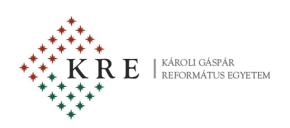 Befogadó nyilatkozat önkéntes munkáhoza Károli Gáspár Református Egyetem által alapított Károli Gáspár Ösztöndíj2020/2021. tanév 1. (őszi) félévében benyújtandó pályázatához I. A pályázó adatai: Név: ______________________________________________________________________________________Oktatási azonosító: __________________________________________________________________________Neptun-kód:________________________________________________________________________________Születési hely, idő: ________________________________________________________________________Kar:_______________________________________________________________________________________Szak(ok): __________________________________________________________________________________Évfolyam:__________________________________________________________________________________E-mail cím, telefonszám: ______________________________________________________________________II. A megpályázott önkéntes munkával kapcsolatos adatok:Befogadó felsőoktatási intézmény: KRE …………………………………………………………………………………….……………Kar Fogadó intézet, szervezeti egység neve: __________________________________________________________Fogadó személy neve: ________________________________________________________________________A megpályázott feladatkör:______________________________________________________________________________________________________________________________________________________________A megpályázott önkéntes munka időtartama összesen: 30 óra / 55 óra / 80 óra.Alulírott ________________________________________________ támogatom, hogy a pályázó hallgatót a II. pontban meghatározott helyen és időtartamban önkéntes munkát végezzen. Kelt: _________________________ _________________________fogadó személy aláírásaIII. Dékáni/Szervezeti egység vezető hozzájárulás:A KRE …………………………………………….. Kar vállalja, hogy fent nevezett hallgató részére a 2020. ………………… és 2021. február 28. közötti, a 2020/2021. tanév 1. őszi félévben abszolváló hallgató esetén 2020. ………………… és 2021. január 15. közötti időtartamban biztosítja az önkéntes munka lehetőségét.Kelt: _________________________ 					_________________________ dékán aláírása /szervezeti egység vezetőjének aláírása